Протокол № 238/УТПиР -Рзаседания Закупочной комиссии по конкурсу в электронной форме с участием только субъектов МСП  на право заключения договора на выполнение работ: «Реконструкция распредсетей 10/0,4 кВ г. Шимановск». (Лот №  89301-ТПИР ОБСЛ-2021-ДРСК).СПОСОБ И ПРЕДМЕТ ЗАКУПКИ: конкурс в электронной форме с участием только субъектов МСП на право заключения договора на выполнение работ: «Реконструкция распредсетей 10/0,4 кВ г. Шимановск». (Лот № 89301-ТПИР ОБСЛ-2021-ДРСК).КОЛИЧЕСТВО ПОДАННЫХ ЗАЯВОК НА УЧАСТИЕ В ЗАКУПКЕ: 3 (три) заявкиКОЛИЧЕСТВО ОТКЛОНЕННЫХ ЗАЯВОК: 1 (одна) заявка.ВОПРОСЫ, ВЫНОСИМЫЕ НА РАССМОТРЕНИЕ ЗАКУПОЧНОЙ КОМИССИИ: О рассмотрении результатов оценки вторых частей предложений Участников.Об отклонении заявки Участника № 573047 ООО "АЛЬЯНС-ЭЛЕКТРОСЕРВИС". О признании заявок соответствующими условиям Документации о закупке по результатам рассмотрения вторых частей заявок.         По вопросу № 1Признать объем полученной информации достаточным для принятия решения.Принять к рассмотрению вторые части заявок следующих участников:        По вопросу № 2Отклонить заявку Участника  № 573047 ООО "АЛЬЯНС-ЭЛЕКТРОСЕРВИС" от дальнейшего рассмотрения на основании п. 4.16.4 а) Документации о закупке, как несоответствующую следующим требованиям:       По вопросу № 3Признать вторые части заявок следующих Участников:№ 573115 ООО "ТОРГОВО-ПРОИЗВОДСТВЕННАЯ КОМПАНИЯ "СВЕТОТЕХНИКА"№ 573354 ООО "ЭНЕРГОСПЕЦСТРОЙ"соответствующими условиям Документации о закупке и принять их к дальнейшему рассмотрению. Секретарь Закупочной комиссии 1 уровня  	                                      Чуясова Е.Г.Тел. (4162) 397-268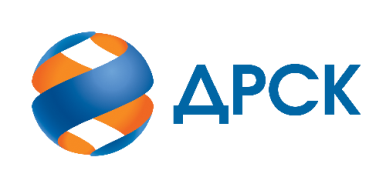                                                                      АКЦИОНЕРНОЕ ОБЩЕСТВО                «ДАЛЬНЕВОСТОЧНАЯ РАСПРЕДЕЛИТЕЛЬНАЯ СЕТЕВАЯ КОМПАНИЯ»г.  Благовещенск«25» марта 2021 года№п/пДата и время регистрации заявкиИдентификационный номер Участника15.02.2021 06:18:13№ 573047 ООО "АЛЬЯНС-ЭЛЕКТРОСЕРВИС" ИНН 7813610358, КПП 781301001, ОГРН 118784710559915.02.2021 08:37:23№ 573115 ООО "ТОРГОВО-ПРОИЗВОДСТВЕННАЯ КОМПАНИЯ "СВЕТОТЕХНИКА"ИНН 2801243633, КПП 280101001, ОГРН 118280100805916.02.2021 02:12:11№ 573354 ООО "ЭНЕРГОСПЕЦСТРОЙ"ИНН 2815015490, КПП 281501001, ОГРН 1142815000283№п/пДата и время регистрации заявкиИдентификационный номер Участника15.02.2021 06:18:13№ 573047 ООО "АЛЬЯНС-ЭЛЕКТРОСЕРВИС" ИНН 7813610358, КПП 781301001, ОГРН 118784710559915.02.2021 08:37:23№ 573115 ООО "ТОРГОВО-ПРОИЗВОДСТВЕННАЯ КОМПАНИЯ "СВЕТОТЕХНИКА"ИНН 2801243633, КПП 280101001, ОГРН 118280100805916.02.2021 02:12:11№ 573354 ООО "ЭНЕРГОСПЕЦСТРОЙ"ИНН 2815015490, КПП 281501001, ОГРН 1142815000283№ п/пОснования для отклонения   В письме о подаче оферты отсутствует пункт «Настоящей заявкой сообщаем, что ______ обладает гражданской правоспособностью в полном объеме для заключения и исполнения Договора, в том числе зарегистрировано в установленном порядке в качестве субъекта гражданского права» (форма 2 Документации о закупке), что противоречит требованиям пп. 1 п.10.1  Приложение №3 Документации о закупки: «Участник закупки должен обладать гражданской правоспособностью в полном объеме для заключения и исполнения Договора, в том числе должен быть зарегистрирован в установленном порядке в качестве субъекта гражданского права».      В составе заявки Участником не предоставлена информация о наличии требуемого количества кадрового ресурса (рабочие), минимальное требуемое количество рабочих – 8 человек, в справке о кадровых ресурсах Участника представлено 3 человека, что не соответствует требованиям п. 7.5.1 Технических требований: «Участник должен иметь минимально необходимое для выполнения работ количество квалифицированного персонала (оформленного в соответствии с Гражданским Кодексом Российской Федерации или привлекаемого по трудовым либо гражданско-правовым договорам, либо планируемого к привлечению), указанного в Таблице № 6». Ответ на дополнительный запрос Участником не представлен.